Gary’s Eagle Scout Project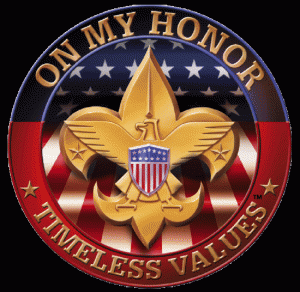  I have decided to devote my Eagle Scout Project to help beautify the exterior of Viola United Presbyterian Church, to make it more welcoming and inviting to encourage growth. As part of this effort, I will lead a team of volunteers to install an engraved brick cross patio to personalize and beautify the grounds.How can you help?Please consider purchasing a brick!These 4” x 8” personalized bricks will be laser engraved with the inscription of your choice 1-3 lines, up to 12 characters per line (including spaces) for $50. These tribute bricks are perfect for honoring your family name, celebrating a precious memory, or memorializing a loved one. This brick will forever leave your legacy at Viola United Presbyterian Church while helping raise funds to make other aspects of the exterior project possible.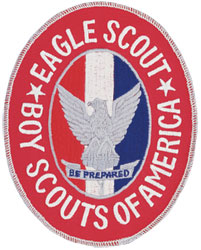 The reasons for purchasing a tribute brick are limitless, but here are a few ideas:- Remember a loved one:     ~ a lost family member, friend, or church member     ~ a lost military member            - Celebrate a precious memory:     	     ~ your child’s high school, or college graduation                 ~ the birth or adoption of a child                ~ an anniversary                ~ an important birthday                   Honor your family name:     ~ as members of the church     ~ as supporters of scouting     ~ as supporters of ’s Eagle ProjectThe tribute bricks will be displayed as a cross in a patio, so that in the years to come, you will be able to bring your children and grandchildren to see your name and theirs as a permanent legacy at Viola United Presbyterian Church. 
What a great way to be remembered or to honor and celebrate a loved one!The Commemorative Patio, and the project it helps fund, will benefit VUPC and its members and community members who utilize the parking lot and patio, and the surrounding neighborhood and community.
I welcome any donation in addition to or in lieu of a brick purchase.Please donate here and/or order your brick below.*First Name: ___________________________________________________________ 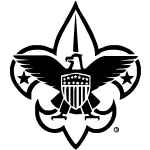 *Last Name:  ___________________________________________________________Your Company:  ________________________________________________________*Street Address:  ________________________________________________________*City: _____________________________ *State: ______________*Zip code: _______ *Phone Number:  ________________________________________________________*Email Address: _________________________________________________________ *Amount($): ____________________________________Top of FormBottom of FormWhat do you want put on the brick?  Please fill out the form below.  You can have 1-3 lines of text with 12 characters per line.   Enter your text in the boxes below.Please contact me, with questions or to make a denotation. I can be reached in person after each church service, by phone at 620-584-6635, or by email at fargar98@gmail.com.     You can mail the form and donation to: Gary Farmer 120 E. Robinson, Viola, KS 67149 ( Make the check out to Brad or Gary Farmer Please)